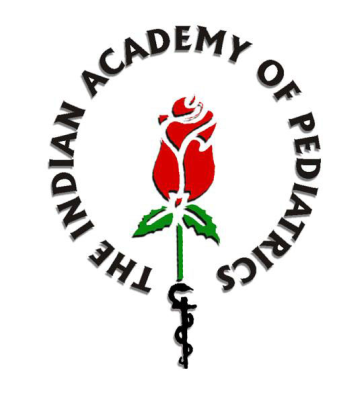 -AGENDA (DRAFT)- MEETING OF THE IAP Advisory Committee on Vaccines & Immunization Practices (ACVIP), Indian Academy of Pediatrics, Kailas Darshan, Kennedy Bridge (Nana Chowk), Mumbai -07Date: Saturday & Sunday, 19th & 20th April, 2014Venue:  India Habitat Centre, Lodhi Road, New Delhi 110003, IndiaRapporteur:  Dr Panna ChoudhuryDay 1, SATURDAY,  19th APRIL 2014  Day 1, SATURDAY,  19th APRIL 2014  Day 1, SATURDAY,  19th APRIL 2014  Day 1, SATURDAY,  19th APRIL 2014  TIMEAGENDA ITEM	PURPOSEPRESENTER/LEAD DISCUSSANTS12.00-1.00 PMLUNCHLUNCHLUNCH1.00-1.15 PMWelcome address Information Dr. Vijay N. Yewale,   President, IAP1.15-1.45 PMATR & Upfront issues: ACVIP recommendations, Conflict of interest issues, etc Information & DiscussionDr. Vipin M. Vashishtha1.45-2.00 PMEBR process: current status,  obstacles & way outInformation & DiscussionDr. Panna Choudhury2.00-3.20 PMSESSION 1  SESSION 1  SESSION 1  Measles & MMR vaccination scheduleIssues: Relook at the Measles & MMR vaccination schedule in lieu with NTAGI recommendations on MR vaccinationMeasles & MMR vaccination scheduleIssues: Relook at the Measles & MMR vaccination schedule in lieu with NTAGI recommendations on MR vaccinationMeasles & MMR vaccination scheduleIssues: Relook at the Measles & MMR vaccination schedule in lieu with NTAGI recommendations on MR vaccination5 minutesWhat are the issues?Information Dr. Vipin M. Vashishtha15 minutesGlobal Scenario of Measles & Rubella InitiativeInformation  Dr. Naveen Thacker15 minutesMumps epidemiology in India: A review. Information  Dr. Sangeeta Yadav15 minutesIndian scenario-NTAGI perspectives. What are the issues?Information  Dr. Vipin M. Vashishtha15 minutesMeasles & MMR schedule: IAP’s perspectives Information & DiscussionDr. Vijay N. Yewale15 minutesVoteDiscussionAll participants 3.20-3.30 PMTEA BREAKTEA BREAKTEA BREAK3.30-5.00 PMSESSION 2SESSION 2SESSION 2Rabies ImmunizationIssues: Rabies epidemiology, modalities to control rabies in India, and consideration for inclusion of pre-exposure prophylaxis against Rabies in IAP schedule  Rabies ImmunizationIssues: Rabies epidemiology, modalities to control rabies in India, and consideration for inclusion of pre-exposure prophylaxis against Rabies in IAP schedule  Rabies ImmunizationIssues: Rabies epidemiology, modalities to control rabies in India, and consideration for inclusion of pre-exposure prophylaxis against Rabies in IAP schedule  10 minutesThe issues & need of Pre-exposure prophylaxis against RabiesInformation  Dr. Vipin M. Vashishtha15 minutesRabies epidemiology in IndiaInformation  Dr Anuradha Bose15 minutesModalities to control rabies in IndiaInformation  Dr Ajay Gambhir15 minutesAnti-rabies vaccines: An overviewInformation  Dr. Shashi  Vani20 minutesPre-exposure prophylaxis in IAP immunization schedule-the available optionsInformation & discussionDr. Surjit Singh15 minutesVoteDiscussionAll participants 5.00-5.30 PMSESSION 3SESSION 3SESSION 3Rotavirus immunizationIssues: New data on RV-1 (Rotarix) vaccination schedule & IAP recommendations on Indian RV vaccine, 116E (Rotavac)Rotavirus immunizationIssues: New data on RV-1 (Rotarix) vaccination schedule & IAP recommendations on Indian RV vaccine, 116E (Rotavac)Rotavirus immunizationIssues: New data on RV-1 (Rotarix) vaccination schedule & IAP recommendations on Indian RV vaccine, 116E (Rotavac)10 minutesRV-1 (Rotarix) vaccination schedule: New data from Pakistan & GhanaInformationDr. Panna Choudhury10 minutes116E, Indian Rotavirus vaccineInformation & discussionDr. Anuradha Bose  10 minutesIAP’s recommendations for useDiscussion All participants5.30-6.30 PMSESSION 4SESSION 4SESSION 4Mixed bagMixed bagMixed bag20 minutesMedico-legal issues in vaccination: What role IAP should play?Information & DiscussionDr Ajay Gambhir40 minutesIAP Immunization Schedule 2013: The loose threads(Based on discussions during CMEs, social media, conferences, etc)DiscussionLead discussion by Dr. Vipin  Vashishtha followed by all participants6.30 PM Adjourn for the dayAdjourn for the dayAdjourn for the day7.30 PM onwardsDINNER DINNER DINNER Day 2, SUNDAY,  20th APRIL 2014  Day 2, SUNDAY,  20th APRIL 2014  Day 2, SUNDAY,  20th APRIL 2014  Day 2, SUNDAY,  20th APRIL 2014  8.00-8.30 AMBREAKFAST  BREAKFAST  BREAKFAST  8.30-9.00 AMLeft over agenda9.00-9.30 AMSESSION 5SESSION 5SESSION 5Hepatitis A immunizationIssues: Administration schedule of live attenuated Hepatitis A vaccineHepatitis A immunizationIssues: Administration schedule of live attenuated Hepatitis A vaccineHepatitis A immunizationIssues: Administration schedule of live attenuated Hepatitis A vaccine20 minutesLong-term persistence of seroprotection with Live attenuated Hep-A vaccine: two studies (single center Vs multicenter)InformationDr. Monjori Mitra 10 minutesVoteDiscussionAll participants9.30-10.30 AMSESSION 6SESSION 6SESSION 6Typhoid immunizationIssues: Administration schedule of new typhoid Vi-PS conjugate vaccineTyphoid immunizationIssues: Administration schedule of new typhoid Vi-PS conjugate vaccineTyphoid immunizationIssues: Administration schedule of new typhoid Vi-PS conjugate vaccine5 minutesWhat are the issues? InformationDr. Vipin M. Vashishtha15 minutesUpdate on Indian Vi-PS TT conjugate trial (PedaTyph-TM)InformationDr. Monjori Mitra 15 minutesUpdate on Vi-CRM197 conjugateVaccine trial (Novartis) Information Dr. Ajay Kalra15 minutes New data on Indian Vi-PS TT conjugate vaccine trial (Typbar-TCV)InformationDr. Ajay Kalra10 minutesVoteDiscussion All participants10.30-10.45 AMTEA BREAKTEA BREAKTEA BREAK10.45-11.45 AMSESSION 7SESSION 7SESSION 7SAGE & NTAGI RecommendationsIssues: How should SAGE recommendations impact our National Immunization Schedule? Do IAP recommendations reflect Global & National vaccine agenda?SAGE & NTAGI RecommendationsIssues: How should SAGE recommendations impact our National Immunization Schedule? Do IAP recommendations reflect Global & National vaccine agenda?SAGE & NTAGI RecommendationsIssues: How should SAGE recommendations impact our National Immunization Schedule? Do IAP recommendations reflect Global & National vaccine agenda?20 minutesIs there a need to harmonize SAGE, NTAGI and IAP recommendations?InformationDr. N. K. Arora20 minutesKey recommendations of the SAGE April 2014 meeting on Polio, HPV & Pertussis immunizationInformationDr. N. K. Arora10 minutesDiscussionAll participants11.45-12.20 PMSESSION 8SESSION 8SESSION 8Key note addressKey note addressKey note address5 minutesWelcome & IntroductionDr. Vijay N. Yewale/Dr Pravin J. Mehta30 minutesResearch priorities in the field of immunization in India: Role of professional bodies like IAPInformationPadma Bhushan Dr Maharaj Kishan Bhan 12.20-1.00 PMSESSION 9SESSION 9SESSION 9Introduction of new vaccines in to NIPIssues: How to prioritize a new antigen in to NIP & what ought to be the IAP’s role?Introduction of new vaccines in to NIPIssues: How to prioritize a new antigen in to NIP & what ought to be the IAP’s role?Introduction of new vaccines in to NIPIssues: How to prioritize a new antigen in to NIP & what ought to be the IAP’s role?20 minutesProposed pipeline & decision making process related to prioritization of a new vaccine introduction in to NIPInformationDr. Rakesh Kumar, IAS,  Joint Secretary, MoH, GoI20 minutesNew vaccine introduction: Does IAP have a voice? InformationDr Naveen Thacker1.00-2.00 PMLUNCHLUNCHLUNCH2.00-2.30 PMSESSION 10SESSION 10SESSION 10AEFI Issues: Current status of Serious AEFI associated with pentavalent vaccine introduction in to UIP:AEFI Issues: Current status of Serious AEFI associated with pentavalent vaccine introduction in to UIP:AEFI Issues: Current status of Serious AEFI associated with pentavalent vaccine introduction in to UIP:20 minutesGoI’s perspectives InformationDr. Ajay Khera Dy. Commissioner(Child Health & Immunization) MoHFW, GoI10 minutesIAP’s perspectivesDiscussionDr Vijay N. Yewale2.30-3.15 PMSESSION 11SESSION 11SESSION 11Mixed bagMixed bagMixed bag20 minutesHPV vaccination: Is there a need to re-look at administration schedule?InformationDr Panna Choudhury10 minutesDiscussionDiscussionDiscussion15 minutesImmunology & Autoimmunity: New insights InformationDr Surjit Singh3.15 PM onwardsDispersal Dispersal Dispersal 